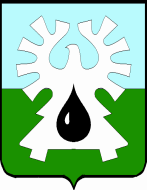 ГОРОДCКОЙ ОКРУГ УРАЙХАНТЫ-МАНСИЙСКОГО АВТОНОМНОГО ОКРУГА-ЮГРЫДУМА ГОРОДА УРАЙРЕШЕНИЕот  24 февраля 2022 года                                                                         № 18Об установлении границ территории территориального общественного самоуправления 	Рассмотрев предложение инициативной группы граждан по утверждению границ территории территориального общественного самоуправления от 1 февраля 2022 года, заключение администрации города Урай от 31 января 2022 года о соответствии предложения инициативной группы требованиям Положения о порядке организации и осуществления территориального общественного самоуправления в городе Урай и возможности утверждения границ территориального общественного самоуправления, расположенного по улице Шевченко, район многоквартирных жилых домов №№14/1, 16 города Урай, в  соответствии с частью 1 статьи 27 Федерального закона от 06.10.2003 № 131-ФЗ «Об общих принципах организации местного самоуправления в Российской Федерации»,  решением Думы города Урай от 21.09.2006 № 48 «О Положении о порядке организации и осуществления территориального общественного самоуправления в городе Урай», Дума города Урай решила:1. Утвердить границы территории территориального общественного самоуправления по адресам: городcкой округ Урай, улица Шевченко,  район многоквартирных жилых домов  № 14/1, №  16 согласно описанию границ территории (приложение 1) и схеме границ территории (приложение 2).2. Настоящее решение вступает в силу после подписания.3. Опубликовать настоящее решение в газете «Знамя».Исполняющий обязанности председателя  Думы города Урай                                             Р.Ф. Миникаев                                   Приложение 1к решению Думы города Урайот 24 февраля 2022 года № 18Описание границ территории территориального общественного самоуправления (городской округ Урай, улица Шевченко ,  район многоквартирных жилых домов  № 14/1, № 16) Территория осуществления территориального общественного самоуправления расположена в северо-западной части города Урай по улице Шевченко в районе многоквартирных жилых домов №№14/1, 16. В соответствии с Правилами землепользования и застройки муниципального образования городской округ город Урай, утвержденными решением Думы города Урай от 26.12.2017 №107, рассматриваемая территория находится в территориальной зоне Ж1 «Зона многоэтажной жилой застройки». Территория осуществления территориального общественного самоуправления расположена в границах кадастрового квартала 86:14:0101003, на пересечении улиц  Шевченко – Островского – Маяковского. Предполагаемая  площадь рассматриваемой территории – 10757,2 кв.м. В границах  территории расположены: два многоквартирных жилых дома, внутриквартальный проезд, тротуары, детская площадка, инженерные коммуникации: сети водоснабжения, газоснабжения, связи, ЛЭП. Особо охраняемые территории и объекты культурного наследия отсутствуют. Приложение 2к решению Думы города Урайот 24 февраля 2022 года № 18Схема границ территории территориального общественного самоуправления (городской округ Урай, улица Шевченко,  район многоквартирных жилых домов  № 14/1, № 16)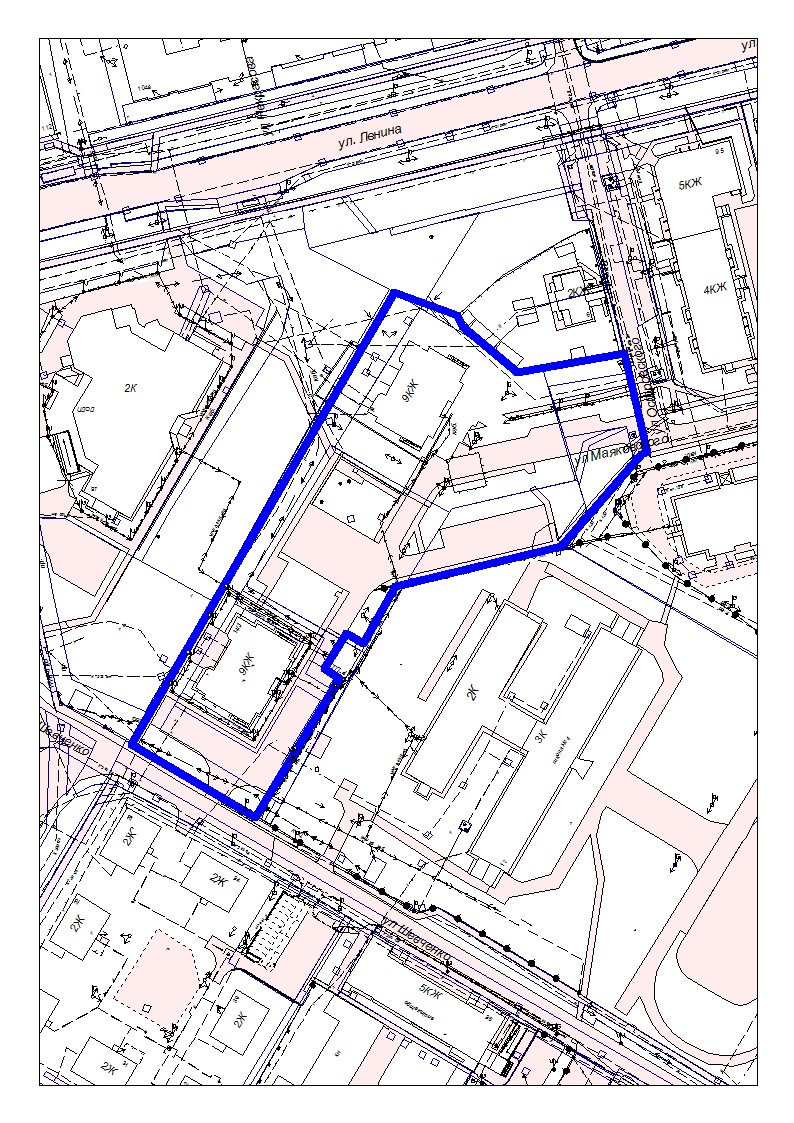 